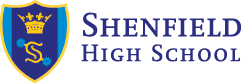 Attendance report for Standards and Performance October 2019Case Studies:FP Yr10  Attendance 0%Has not attended this academic year. Transport issues. School bus withdrawn. Due to safeguarding FP cannot travel on public transport. Contact by phone with parent, home visit carried out. SBM attended by parent and FP. Applied to schools closer to home but no spaces. Currently exploring options with Attendance Compliance Team at county.HK  Yr7  Attendance 0%Placed on our roll but not attending. County currently looking for a suitable setting for this student – new placement confirmed 07.10.19 – will be taken off roll completely. IM Yr8  Attendance 0%Anxious school refuser that Parent facilitated. Contact with Parent by telephone. SBM at SHS with Parent and IM in attendance. Set out a plan for a return to school, but Parent has chosen to Home school.JG  Yr11  Attendance 67.5%School refuser, stays up all night on computer. Mum has tried to take computer away but causes to many issues at home for her and child’s sibling. Contact with parent by telephone, several home visits and SBM. Has been issued with a PN.FC  Yr10   Attendance 55%Currently waiting for a diagnosis of glandular fever, may have to put student onto a part time timetable.BJ    Yr9  Attendance 35%  G code for 26 sessions. PN requested SP  Yr8  Attendance 55%Poor attender from Yr7. Varied excuses for absence.   Parent is hard to reach. SBM arranged for 7/10/19 Jenny ComerfordOctober 2019Attendance  – Oct S & P2019 - 20202018 - 2019Overall Attendance Y7 - Y1195.2%95.1%Persistent Absenteeism 13.1%12.5%Boys95.3%95.2%Girls 95.1%95.1%LAC 97.1%96.9%PP90.2%91.9%SEND93.6%93.8%EAL95.3%95.1%Oasis81%92.8%